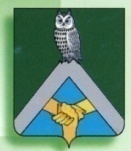 Муниципальное бюджетное общеобразовательное учреждениеКесовогорская средняя общеобразовательная школа имени дваждыГероя Советского Союза А.В. АлелюхинаПРИКАЗ от 10 сентября   2019 г.		                     			           	№ 119п.г.т. Кесова Гора «О проведении  I (школьного) этапа  Всероссийской олимпиадышкольников  по общеобразовательным предметам  в МБОУКесовогорская СОШ в 2020-2021 учебном году»       В соответствии   с приказом Министерства образования и науки Российской Федерации от 18 ноября 2013 года № 1252 «Об утверждении Порядка проведения всероссийской олимпиады школьников» (в ред. от 17.12.2015г. № 1488), Приказа Отдела образования администрации Кесовогорского района от  10 сентября  2020 г.  № 82 "О проведении  школьного  этапа Всероссийской олимпиады  школьников  по общеобразовательным предметам  в общеобразовательных организациях Кесовогорского района в 2020-2021 учебном году"ПРИКАЗЫВАЮ:Заместителям директора  школы по УВР Галкиной М.А., Покровской Т.М:Создать нормативно-правовую базу, необходимые условия и своевременно информировать обучающихся и их родителей (законных представителей) о сроках, месте, Порядке проведения всероссийской олимпиады школьников и условиях проведения школьного этапа олимпиады (далее ШЭО) в образовательной организации  по каждому общеобразовательному предмету: русский язык, литература, иностранный язык (английский, немецкий), математика, информатика, история, обществознание, право, экономика, география, биология, экология, физика, астрономия,  химия,  технология,  физическая культура, основы безопасности жизнедеятельности, искусство (мировая художественная культура), избирательное  законодательство, основы православной культуры.Обеспечить своевременное, до 18.09.2020 года, предоставление в Отдел образования  информации:  об участниках – количество выбранных олимпиад; количество их участников по классам; состав и документы на аккредитацию независимых общественных наблюдателей.Назначить заместителей директора школы по УВР Галкину М.А., Покровскую Т.М.:ответственными за подготовку и проведение школьного этапа олимпиад по общеобразовательным предметам и имеющим доступ к олимпиадным заданиям и ключам  I (школьного) этапа Всероссийской олимпиады;ответственными за сбор информации: заявлений об участниках олимпиад по каждому предмету, согласия родителей (законных представителей) на использование персональных данных участников;ответственными за определение независимых общественных наблюдателей при проведении ШЭО по каждому предмету в соответствии пункта 8 Порядка аккредитации граждан в качестве общественных наблюдателей при проведении олимпиад;обеспечить своевременное предоставление информации (еженедельно, по понедельникам до 13.00) в Отдел образования  по проведению ШЭО (протоколы по каждому предмету, анализ проведения олимпиады);по итогам проведения ШЭО предоставить  итоговый отчет до 3 ноября 2020 г. в электронном варианте в Отдел образования Администрации Кесовогорского района (Приложение 1. Форма отчёта). Заявку на участие в муниципальном этапе в электронном варианте.Создать оргкомитет по проведению олимпиад в следующем составе:Назарова Л.Д. – заместитель директор по УВРГалкина М.А. – заместитель директора по УВРДовжук Л.А. – руководитель МО учителей русского языка и литературыСмирнова О.В. – руководитель МО учителей математикиРаздобурдина Т.Н. – руководитель МО учителей истории и обществознанияРыбакова И.А. – руководитель МО учителей естественного циклаРогова Э.Н. – руководитель МО учителей английского языкаБаклагина Т.В. – руководитель МО учителей физической культурыПостнова Е.М. - руководитель МО учителей технологииПокровская Т.М. – руководитель МО начальных классов4. Утвердить независимых общественных наблюдателей, предметные жюри по каждому предмету для проведения олимпиады и проверки олимпиадных заданий и график первого (школьного) этапа на базе МБОУ Кесовогорская СОШ  с 9.00 час., в сроки единые по муниципалитету по регламенту каждой олимпиады  в  период  с  24.09.2020г.  по 01.11.2020 г.:5.  По итогам проведения ШЭО наградить участников и их наставников в рамках школы.6.  Контроль за исполнением приказа возложить на Галкину М.А., Покровскую Т.М., заместителей директора школы по УВР.Директор школы:                    О.В.ЛяшоваС Приказом ознакомлены: ____М.А.Галкина /10 сентября 2020г./                                                _____ Т.М. Покровская /10 сентября 2020г./Приложение.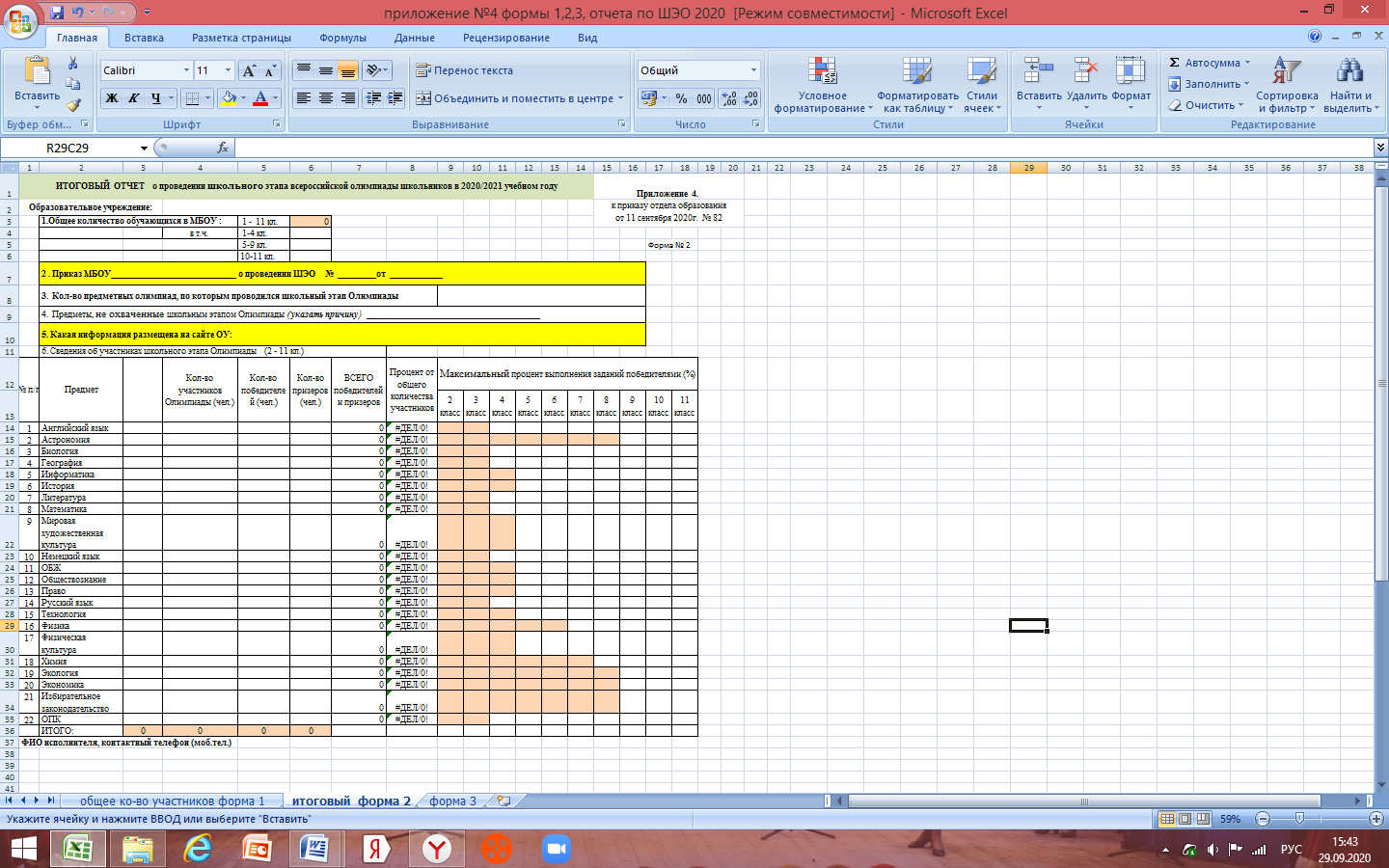 №№датапредметклассыобщественный наблюдательпредметные комиссии106 октября 2020г.Обществознание   5-11Малышева И.А.Председатель: Ляшова О.В.Раздобурдина Т.Н., Пугачева Е.И., Мухина С.Н.208 октября 2020г.Физика7-11Ляхова Л.А.Председатель: Назарова Л.Д.Зубехина Т.И., Галкина М.А.309 октября 2020г.Информатика5-11Козликова Е.А.Председатель: Шаркова Т.В.Нилушкова Н.Ю., Зеленкова Э.Р.410 октября 2020г.Биология5-11Давыдова Е.В.Председатель: Рыбакова И.А.Раздобурдина Е.В., Лукина В.В. 513 октября 2020г.Технология5-11Малышева И.А.Председатель: Постнова Е.М.Буторов С.А., Новикова Е.В.615 октября 2020г.История5-11Ляхова Л.А.Председатель: Раздобурдина Т.Н.,Ляшова О.В.Пугачева Е.И., Мухина С.Н.716 октября 2020г.Химия8-11Козликова Е.А.Председатель: Лукина В.В.Рыбакова И.А., Галкина М.А.817 октября 2020г.Русский язык5-11Давыдова Е.В.Председатель: Морозова Л.Н.Майорова И.А., Барыкина В.С., Довжук Л.А.920 октября 2020г.География5-11Малышева И.А.Председатель: Галкина М.А.Рыбакова И.А., Правдина В.О.1022 октября 2020г.Иностранные языки (английский, немецкий)5-11Ляхова Л.А.Председатель: Рогова Э.Н.Архипова А.М., Салова Л.А., Крылова Л.А., Кораблева Е.А.1123 октября 2020г.Мировая художественная культура5-11Козликова Е.А.Председатель: Прорвина Е.А.Москалец Л.Н., Пугачева Е.И., Галкина М.А.1224 октября 2020г.Математика5-11Давыдова Е.В.Председатель: Смирнова О.В.Нилушкова Н.Ю., Голосова Т.В., Грешнова С.Н., Кожевникова В.А.1327 октября 2020г.Литература5-11Малышева И.А.Председатель: Довжук Л.А.Майорова И.А., Барыкина В.С., Морозова Л.Н. 1429  октября 2020г.О Б Ж5-11Ляхова Л.А.Председатель: Маркелова А.Г.Барыкина В.С., Кожевникова В.А.1530  октября 2020г.ПравоИзбирательное законодательство9-11Козликова Е.А.Председатель: Ляшова О.В.Раздобурдина Т.Н., Пугачева Е.И., Мухина С.Н.16в сроки, установленные на сайте «Прав.Олимп», с обязательной регистрациейОсновы православной культуры4-11Давыдова Е.В.Председатель: Мухина С.Н.Бойко И.В., Козликова Е.Н., Тихова Л.К.17во время проведения уроковФизическая культура5-11Председатель: Баклагина Т.В.Маркелова А.Г., Майорова Ю.Ю., Расторгуев В.Л.18дистанционный формат на платформе «Якласс»Экономика  9-11Председатель: Раздобурдина Т.Н.,Мухина С.Н. Ляшова О.В.19дистанционный формат на платформе «Якласс»Экология9-11 Председатель: Рыбакова И.А.Раздобурдина Е.В., Правдина В.О.